Intelligent Acoustic SolutionsOELEX-GDIGARAGE DOOR ISOLATORThe OELEX-GDI (Garage Door Isolator) by Oeler Industries, Inc. decouples the vibrations from your garage door opener when it is in operation. The OELEX-GDI kit has a motor isolator and rail isolators. You can purchase the motor isolator by itself or with the rail kits for a complete vibration isolation system.APPLICATIONS:ApartmentCondoCommercialRetailConference RoomRecording StudioHome TheaterCommercial TheaterSPEC DATA SHEET # OELEX-GDI4700 Clairton Blvd., Pittsburgh, PA 15236Tel: (412) 884-3000 • Fax: (412) 884-3300www.oeler.com	•	sales@oeler.comBEFORE	AFTER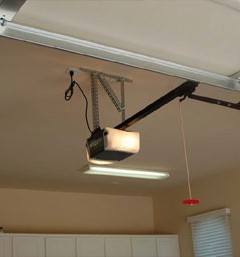 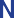 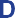 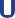 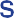 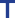 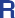 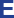 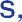 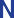 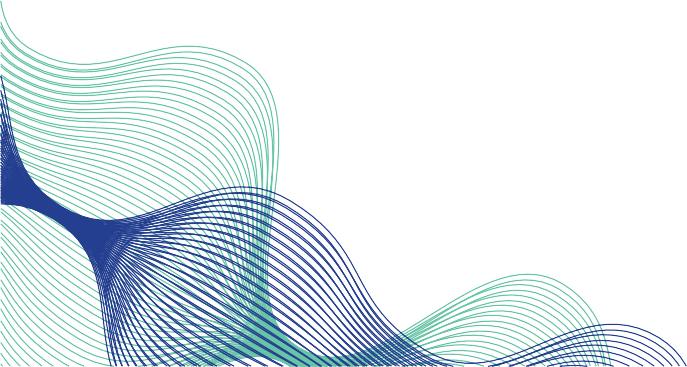 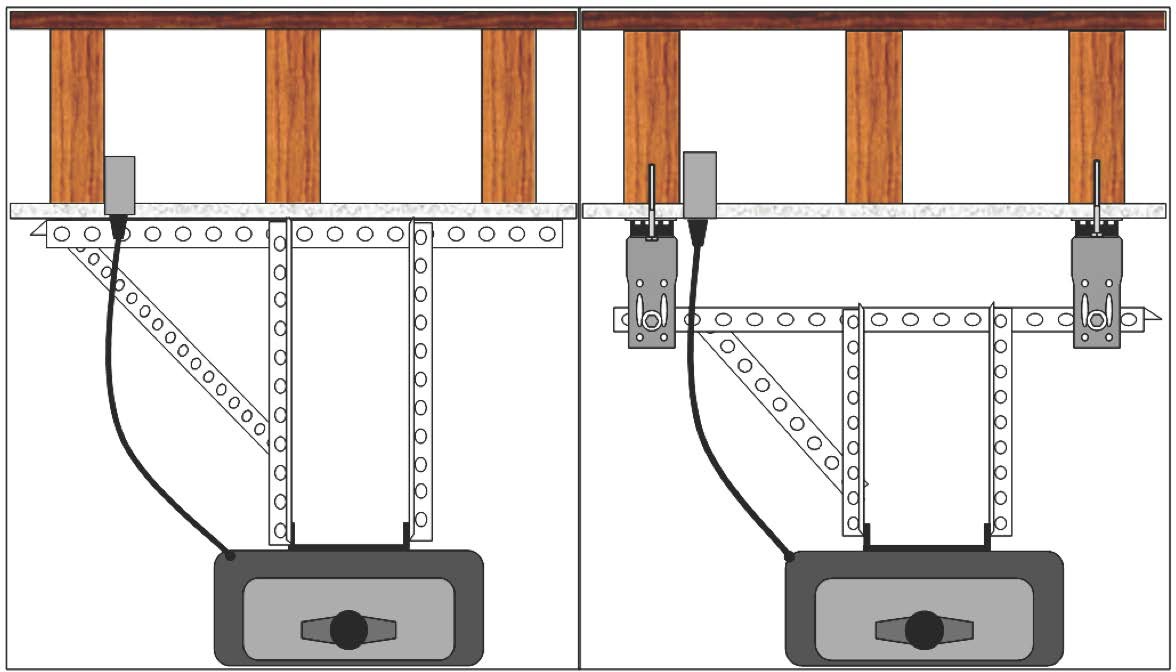 FEATURES:	Available for wood, steel, metal deck, concreteIntelligent Acoustic Solutions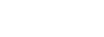 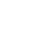 SPEC DATA SHEET # OELEX-GDI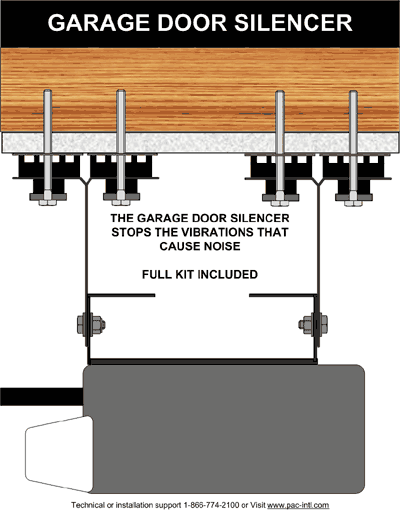 OELEX-GDI SPECIFICATIONS:Tested, Engineered, Designed, and Calibrated In USAAvailable in three different kits:OELEX-Garage Door Motor Isolator KitOELEX-Garage Door Rail Isolator KitOELEX-Garage Door Complete Isolation Kit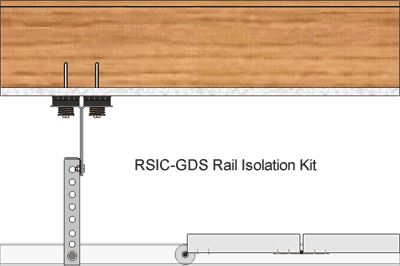 Acoustical Design Load:144 lbsTotal Deflection:3 mmDouble Deflection:YESLOW VOC:YESAdjustable:YESAdjustment Limit:Bracket LengthUse on Ceilings:YESUse on Walls:NONew Construction:YESRetro Fit:YES